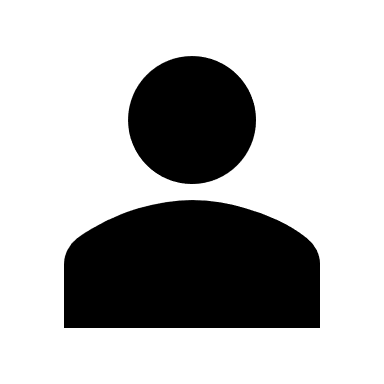 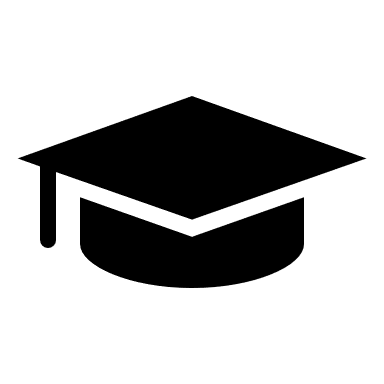 
Om in aanmerking te komen voor het studentenlidmaatschap dien je jaarlijks een kopie van een geldig bewijs van inschrijving aan een voltijds opleiding op MBO, HBO of WO niveau, te sturen naar de secretaris. Studentleden vallen officieel ook onder de werkurenregeling. Vanaf 15 jaar tot 17 jaar helpen zij 5 uur mee op de vereniging. Vanaf 18 jaar is het 13 uur, waarvan minimaal 1 bardienst. Hiervoor kun je vrijstelling aanvragen, dit doe je ook bij de secretaris.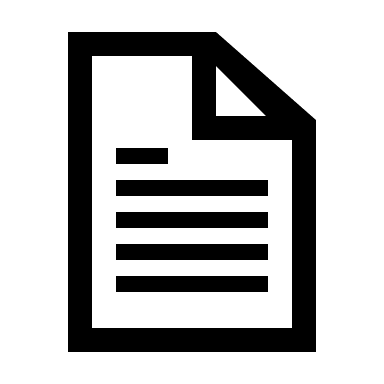 Graag volledig en naar waarheid invullen en mailen naar: secretaris@wvdepettelaer.nl.     Persoonlijke gegevensVoornaamTussenvoegselAchternaamAdresPostcodeWoonplaatsE-mailadresTelefoonGeboortedatumZwemdiploma A & B?Ja  Nee Al lid van WVP?Ja  Nee      OpleidingNiveauType     FacturatiePrijsAutomatische IncassoIBAN nummer invullengratisJa  Nee  Handmatige factuur€5,- per factuurJa  Nee      Ik ga akkoord met en heb kennisgenomen van… Het feit dat het lidmaatschap jaarlijks stilzwijgend verlengd tenzij voor 1 december anders aangegeven.Ja  Onze verenigingsregels, zichtbaar op de website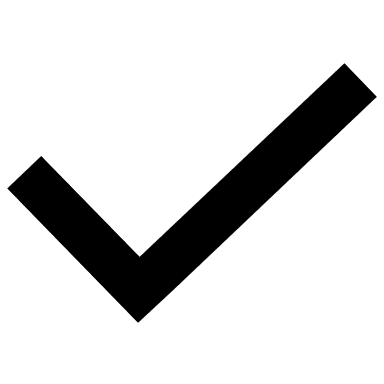 Ja  Het gebruik en verspreiding van opgenomen beeldmateriaal via mailing, de website en sociale mediaJa   Nee 